2022–2030 M. KLAIPĖDOS REGIONO PLĖTROS PLANOPAŽANGOS PRIEMONĖS NR. LT023-03-02-06VYSTYTI APLINKĄ TAUSOJANČIĄ INFRASTRUKTŪRĄPAGRINDIMO APRAŠAS2024-07-01 Nr. PA-5   I SKYRIUSBENDROSIOS NUOSTATOSII SKYRIUSSITUACIJOS ANALIZĖ IR SIEKIAMAS POKYTISPažangos priemone sprendžiama 2022–2030 m. Klaipėdos regiono plėtros plane (toliau – RPP) nurodyta 3 problema „Nepakankamas prisitaikymas prie klimato kaitos ir poveikio jai mažinimas“ ir šalinama jos priežastis 3.2. „Vandentvarkos ir atliekų tvarkymo paslaugų kokybės bei prieinamumo, gyventojų sąmoningumo stoka“.	2022–2030 metų Regionų plėtros programoje ir RPP pastebima, kad klimato kaitos, urbanizacijos procesai, gyventojų elgsenos pokyčiai, ilgą laiką praeityje besikaupusios ir nespręstos aplinkos apsaugos problemos veikia gamtines šalies ekosistemas bei infrastruktūrą ir daugelį ūkio sektorių. Tai atsiliepia regionų ekonominės ir gyvenamosios aplinkos patrauklumui. Klaipėdos regione šalinamas santykinai nedidelis kiekis komunalinių atliekų, nesudarytos visos sąlygos biologinių atliekų rūšiuojamajam surinkimui ir tvarkymui, mišrių komunalinių atliekų rūšiavimui, atskiriant perdirbimui tinkamas antrines žaliavas. Ne visiems regiono gyventojams yra sudaryta galimybė gauti saugos ir kokybės reikalavimus atitinkantį geriamąjį vandenį ir prisijungti prie centralizuotų nuotekų tvarkymo tinklų. Iki nustatytų reikalavimų neišvalytos nuotekos, kurios tvarkomos tiek individualiai, tiek centralizuotai, daro didelę žalą vandens telkinių būklei. Atsižvelgiant į tai, pažangos priemonė apima dvi veiklas: geriamojo vandens tiekimo ir nuotekų tvarkymo paslaugų prieinamumo didinimą ir  rūšiuojamojo atliekų surinkimo skatinimą.2.1. Geriamojo vandens tiekimo ir nuotekų tvarkymo paslaugų prieinamumo didinimas	Klaipėdos regione geriamojo vandens tiekimą ir nuotekų tvarkymą vykdo bei vandens tiekimo ir nuotekų tvarkymo infrastruktūrą prižiūri AB „Klaipėdos vanduo“, UAB „Kretingos vandenys“, UAB „Neringos vanduo“, UAB „Palangos vandenys“, UAB „Skuodo vandenys“ ir UAB „Šilutės vandenys“. Centralizuoto vandens tiekimo paslaugą Klaipėdos regione 2022 m. gavo 82 proc. regiono gyventojų, 2020 m. šis rodiklis siekė 80,7 proc. Nepaisant to, stebimi netolygumai regiono viduje. Klaipėdos, Palangos miestų ir Neringos savivaldybėse centralizuotai vandenį gauna atitinkamai 99 proc., 92 proc. ir 95 proc. gyventojų. Tuo tarpu Klaipėdos ir Skuodo rajonų savivaldybėse tik šiek tiek daugiau nei pusė gyventojų – 53 proc. ir 60 proc. 1 lentelė. Gyventojų, aprūpinamų geriamojo vandens tiekimo ir centralizuotai teikiamomis nuotekų tvarkymo paslaugomis, dalis (2022 m.)	Centralizuotai teikiamomis nuotekų tvarkymo paslaugomis naudojasi mažesnė dalis gyventojų – 79 proc. 2020 m. šis rodiklis siekė 77,5 proc. (žr. 1 lentelę). Kaip ir geriamojo vandens tiekimo paslaugų atveju, mažiausias procentas yra Klaipėdos ir Skuodo rajono savivaldybėse. Žemesni rodikliai stebimi ir Kretingos bei Šilutės rajonų savivaldybėse. 2 lentelė. Vandens ištekliai 2018–2022 m. laikotarpiu	Vidutiniu laikotarpiu, 2018–2022 m., vandens sunaudojimas regione augo vidutiniškai 6,4 proc. kasmet. Apie 90 proc. jo sunaudojama ūkio ir buities reikmėms, apie 6 proc. – pramonės, apie 3 proc. – žemės ūkio reikmėms. Energetikos ir žuvininkystės reikmėms sunaudojimas nesiekia 1 proc. 	Nuotekų išleistų į paviršinius vandenys kiekiai taip pat augo – vidutiniškai 5,6 proc. kasmet. Daugiausiai išleidžiama nuotekų, kurių nereikia valyti ir išvalytų iki normos, atitinkamai apie 73 ir 26 proc. Nepakankamai išvalytų arba užterštų (be valymo nuotekų) kiekiai nesiekia 1 proc. Vis dėlto pastebima, kad daugiau išleidžiama nepakankamai išvalytų nuotekų. 	Valstybės kontrolės 2020 m. ataskaitoje pastebima, kad švarus geriamasis vanduo yra gyvybiškai svarbus žmonių gyvenimo kokybei, o nuotekų tinkamas išvalymas – aplinkos apsaugai. Būtina nuolat stebėti ir kontroliuoti geriamojo vandens kokybę, nes ilgai vartojant geriamąjį vandenį, kuriame esančių cheminių (toksinių) medžiagų koncentracija viršija ribines reikšmes, gali būti padaroma nepataisoma žala žmogaus sveikatai. Netinkamai tvarkomos nuotekos teršia aplinką, darydamos neigiamą įtaką ežerų, upių ar kitų vandens telkinių bei požeminio vandens kokybei.	RPP nurodoma, kad regiono vandentvarkos įmonių publikuojami duomenys, rodo, kad kaimiškųjų teritorijų gyventojams tiekiamo geriamojo vandens kokybė ne visuomet atitinka higienos normų reikalavimus pagal amonio, fluoridų, geležies, mangano ir boro kiekį vandenyje, taip pat dėl vandens spalvos ir drumstumo.	Siekdamos užtikrinti aukštą paslaugų kokybę vartotojams, didinti vietos gyventojų pasitenkinimą gyvenamąja aplinka, savivaldybės ir jų valdomos vandentvarkos įmonės investuoja į vandens tiekimo, buitinių ir paviršinių nuotekų tinklų, įrenginių infrastruktūrą. 2014–2020 metų Klaipėdos regiono plėtros plane buvo planuojami ir įgyvendinami projektai, susiję geriamojo vandens tiekimo ir nuotekų surinkimo tinklų plėtra ir rekonstravimu, vandens gerinimo įrenginių statyba, nuotekų siurblinių rekonstrukcija, vandentiekio ir nuotekų tinklų inventorizavimu, paviršinių nuotekų sistemų tvarkymu. Šiuo laikotarpiu buvo rekonstruota 65,17 km vandens tiekimo ir nuotekų tinklų, įrengta ir (ar) rekonstruota infrastruktūra 1 423 ha plote paviršiniam lietaus vandeniui tvarkyti, inventorizuoti 24,89 proc. neapskaityto paviršinių nuotekų nuotakyno, naujai pastatytais ir (arba) rekonstruotais nuotekų valymo įrenginiais naudojasi 5 063 gyventojai, nuotekų surinkimo tinklais – 5 699 gyventojai, naujai pastatytais ir (arba) rekonstruotais geriamojo vandens įrenginiais – 12 672 gyventojai, geriamojo vandens tinklais – 3 605 gyventojai. 	Vis dėlto augant vandens naudojimo kiekiams ir siekiant užtikrinti kokybišką paslaugos teikimą gyventojams būtina skirti papildomai išteklių plėtrai. 2022–2030 m. regiono plėtros plane regiono savivaldybės numato projektus skirtus:	1. geriamojo centralizuotųjų vandens tiekimo tinklų plėtrai;	2. individualių geriamojo vandens tiekimo sistemų (tinklų ir įrenginių) įrengimui;	3. grupinių vandens tiekimo sistemų įrengimui (tinklų ir įrenginių);	4. geriamojo vandens gavybos (paėmimo) ir (arba) geriamojo vandens ruošimo (gerinimo) įrenginių rekonstrukcijai;	5. centralizuotųjų nuotekų surinkimo tinklų plėtra;	6. nuotekų valymo įrenginių naujai statybai;	7. grupinių nuotekų tvarkymo sistemų naujai statybai;	8. nuotekų valymo įrenginių rekonstrukcijai.	Siekiama, kad iki 	2027 m. pabaigos Klaipėdos regione viešojo vandens tiekimo paskirstymo sistemų naujų arba atnaujintų vamzdynų ilgis siektų 9,98 km, viešojo nuotekų surinkimo tinklų – 31,331 km, nauji arba atnaujinti nuotekų valymo pajėgumai sudarytų 1 489 GE, geriamojo vandens ruošimo pajėgumai – 5 153 GE, prie patobulintų viešojo vandens tiekimo sistemų prisijungtų 11 652 gyventojai, prie antrinio viešojo nuotekų valymo įrenginių – 3 357 gyventojai. 	Tikslinė projektų grupė – gyventojai, negaunantys geriamojo vandens tiekimo ir nuotekų tvarkymo paslaugų ar gaunantys nekokybiškas. Tikėtina, kad tikslinės grupės poreikiai pažangos priemonės įgyvendinimo metu ir vėliau išliks tokie patys, t. y. kiekvienos regiono savivaldybės gyventojas sieks gauti kokybiškas geriamojo vandens tiekimo ir nuotekų tvarkymo paslaugas, ypač vertinant tai, kad vandens sunaudojimas ir nuotekų išleidimas vidutiniu laikotarpiu augo.  	Paminėtina, kad pažangos priemonės veikla prisideda prie dviejų 2022–2030 m. Regionų plėtros programoje nustatytų poveikio rodiklių įgyvendinimo: „Gyventojų, aprūpinamų geriamojo vandens tiekimo paslaugomis, dalis, palyginti su visais gyventojais (procentai)“, „Gyventojų, aprūpinamų centralizuotai teikiamomis nuotekų tvarkymo paslaugomis, dalis, palyginti su visais gyventojais (procentai)“. Siekiama, kad iki 2029 m. Klaipėdos regione geriamojo vandens ir nuotekų tvarkymo paslaugas gautų ne mažiau kaip 80 proc. gyventojų. 2.2. Rūšiuojamojo atliekų surinkimo skatinimas	Klaipėdos regiono savivaldybės 2003 m. įkūrė UAB „Klaipėdos regiono atliekų tvarkymo centras“ (toliau – KRATC), kurio pagrindiniai veiklos tikslai – regioninės atliekų tvarkymo sistemos sukūrimas ir administravimas regione, komunalinių atliekų tvarkymas, komunalinių atliekų sąvartynų ir kitų atliekų tvarkymo objektų statybos, plėtimo ir modernizavimo, saugaus jų eksploatavimo užtikrinimas ir kt. Pagrindines komunalinių atliekų tvarkymo funkcijas įgyvendinantys komunalinių atliekų tvarkymo sistemos dalyviai pateikti pirmame paveiksle. 	Klaipėdos regiono savivaldybės komunalinių atliekų tvarkymo sistemas savo teritorijose organizuoja pagal savivaldybių tarybų patvirtintus savivaldybių komunalinių atliekų tvarkymo planus. Komunalinių atliekų turėtojams Klaipėdos regione teikiamos šios komunalinių atliekų tvarkymo paslaugos:	– mišrių komunalinių atliekų tvarkymas;	– pakuočių atliekų ir kitų antrinių žaliavų (popieriaus ir kartono, stiklo, plastiko, metalų) tvarkymas;	– biologiškai skaidžių atliekų tvarkymas;	– didelių gabaritų atliekų, įskaitant naudotas padangas bei buityje susidarančias statybines (smulkaus buities remonto) atliekas, tvarkymas;	– elektros ir elektroninės įrangos atliekų tvarkymas; 	− buityje susidarančių pavojingųjų atliekų tvarkymas; 	− kitų komunalinių atliekų, už kurių tvarkymo organizavimą pagal Lietuvos Respublikos atliekų tvarkymo įstatymą atsako savivaldybės, tvarkymas.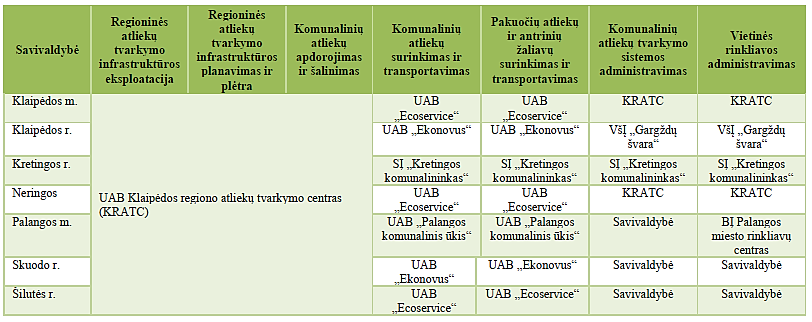 1 pav. Pagrindinės komunalinių atliekų tvarkymo funkcijos ir jas įgyvendinantys komunalinių atliekų tvarkymo sistemos dalyviai Klaipėdos regione	Valstybiniame atliekų tvarkymo 2014–2020 m. plane buvo nustatyta, kad savivaldybės iki 2016 metų privalėjo užtikrinti, kad visiems savivaldybės teritorijoje esantiems komunalinių atliekų turėtojams būtų sudarytos sąlygos naudotis viešąja komunalinių atliekų tvarkymo paslauga. 2021 m. komunalinių atliekų tvarkymo paslauga buvo prieinama ir teikiama visiems Klaipėdos regiono atliekų turėtojams 100 proc., išskyrus Šilutės rajono savivaldybę, kurioje tik 49 proc. sodų paskirties objektų savininkų teikiama ši paslauga. Tačiau visi sodų paskirties objektų savininkai gali nemokamai naudotis DGASA ir ŽAKA paslaugomis, artimiausiais bendro naudojimo rūšiavimo konteineriais (regioninė komunalinių atliekų tvarkymo infrastruktūra pateikta 3 pav.).3 lentelė. Surinktų komunalinių atliekų kiekiai Klaipėdos regione 2017–2021 m. (kg/gyv.)	Vienas iš svarbiausių rodiklių reprezentuojančių atliekų susidarymą yra komunalinių atliekų kiekis, tenkantis vienam statistiniam gyventojui. 2017 m. Klaipėdos regione vidutiniškai buvo surinkta apie 424 kg komunalinių atliekų vienam gyventojui, tačiau šis rodiklis svyravo nuo 232 kg/gyv. Skuodo rajone iki 684 – 848 kg/gyv. Neringos ir Palangos miesto savivaldybėse. Tendencija išlieka ir 2021 m.: Skuodo rajone – 265 kg/gyv., Neringos ir Palangos miesto savivaldybėse atitinkamai 830 kg/gyv. ir 760 kg/gyv. Taigi 2017–2021 m. laikotarpiu Skuodo rajono savivaldybėje vienam gyventojui susidarė mažiausiai atliekų visame regione, o didžiausi kiekiai tenka kurortinių savivaldybių statistiniams gyventojams.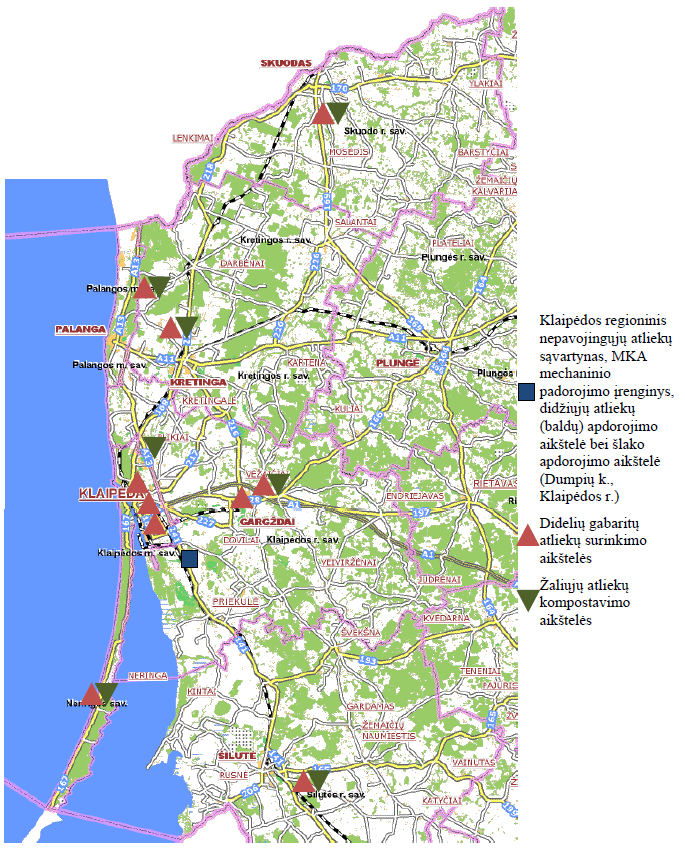 2 pav. Regioninė komunalinių atliekų tvarkymo infrastruktūra Klaipėdos regione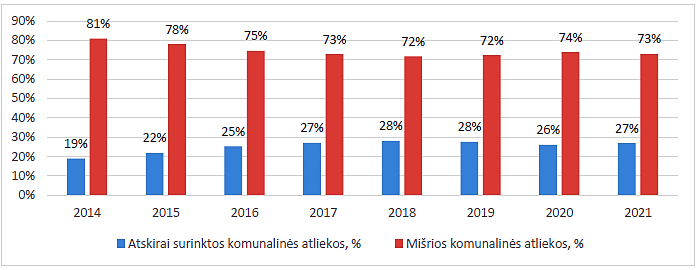 3 pav. Atskirai surinktos ir mišrios komunalinės atliekos 2014–2021 m.	Vertinant pagal atliekų surinkimo būdą, Klaipėdos regione surinktos mišrios komunalinės atliekos 2021 m. vis dar sudarė didžiąją dalį – apie 73 proc. viso surinktų komunalinių atliekų kiekio, atskirai surinktos komunalinės atliekos – apie 27 proc. (vertinant atliekas, surenkamas tik per savivaldybių organizuojamas komunalinių atliekų tvarkymo sistemas). Kaip matyti 3 paveiksle, rūšiuojamasis surinkimas auga, o surenkamų mišrių komunalinių atliekų kiekiai mažėja ganėtinai lėtai. Nurodytu laikotarpiu šis santykis beveik nesikeitė.	Klaipėdos regiono atliekų prevencijos ir tvarkymo 2021–2027 m. plane nurodoma, kad per savivaldybių organizuojamas komunalinių atliekų surinkimo sistemas atskirai surinktų atliekų kiekis išaugo nuo 18 proc. iki 26 proc., atskirai surenkamų antrinių žaliavų kiekis padidėjo beveik 2 kartus, o biologiškai skaidžių atliekų surenkami kiekiai regione išliko panašių apimčių. Bendras atskirai surenkamų atliekų kiekis padidėjo beveik 8,5 tūkst. t, o mišrių komunalinių atliekų kiekis sumažėjo beveik 23 tūkst. t. Iš atskirai surenkamų atliekų frakcijų labiausiai išaugo žaliųjų atliekų ir didelių gabaritų atliekų kiekiai, o iš antrinių žaliavų – stiklo atliekų kiekiai. Plane išskiriamos šios komunalinių atliekų tvarkymo Klaipėdos regione stiprybės:	1. Komunalinių atliekų tvarkymo paslauga yra prieinama ir teikiama visiems atliekų turėtojams Klaipėdos regiono savivaldybėse 100 proc., išskyrus Šilutės rajono savivaldybę, kurioje ši paslauga teikiama, kaip minėta, ne visiems sodų paskirties objektų savininkams. Tačiau visi sodų paskirties objektų savininkai gali nemokamai naudotis DGASA ir ŽAKA paslaugomis, artimiausiais bendro naudojimo konteineriais.	2. Sukurta regioninė komunalinių atliekų tvarkymo infrastruktūra Klaipėdos regione – Klaipėdos regioninis sąvartynas, mišrių komunalinių atliekų Mechaninio apdorojimo įrenginys, Didžiųjų atliekų (baldų) apdorojimo aikštelė, DGASA ir ŽAKA, pradėtas įgyvendinti maisto atliekų apdorojimo pajėgumų sukūrimo projektas. Per regionines aikšteles surenkamų atliekų kiekiai nuo 2015 m. išaugo beveik 4 kartus ir tai rodo, kad gyventojai vis daugiau naudojasi šiomis aikštelėmis arba vežėjų teikiama atliekų surinkimo paslauga apvažiavimo būdu, nes apvažiavimo būdu surinktos atliekos pristatomos į KRATC aikšteles.	3. Daugiau kaip 95 proc. Klaipėdos regione susidariusių komunalinių atliekų yra panaudojamos (perdirbamos ir panaudojamos energijai gauti) ir tik labai nedidelė dalis šalinama sąvartyne (mažiau kaip 5 proc.). Atliekų naudojimas energijai gauti leido ženkliai sumažinti komunalinių atliekų, tame tarpe ir biologiškai skaidžių atliekų, šalinimą sąvartyne.	4. Komunalinės atliekos renkamos atskirais srautais, pvz., antrinės žaliavos ir pakuočių atliekos, žaliosios, didelių gabaritų, elektros ir elektroninės įrangos atliekos, tekstilės atliekos ir kt. Regione vystomas žaliųjų atliekų namudinis kompostavimas, gyventojams suteikta beveik 22 tūkst. vnt. namudinio kompostavimo priemonių. Savivaldybės intensyviai ruošiasi maisto atliekų rūšiuojamajam surinkimui nuo 2024 m., planuojami ir įsigyjami maisto atliekų surinkimo konteineriai su valstybės parama.	5. Sukurtas Valstybinio atliekų tvarkymo 2014–2020 m. plano reikalavimus atitinkantis antrinių žaliavų surinkimo aikštelių tinklas (viena antrinių žaliavų aikštele regione naudojasi 282 daugiabučių namų gyventojai arba 145 butai). Klaipėdos regione net 97 proc. individualių namų valdų yra aprūpintos individualiais rūšiavimo konteineriais, kuriais surenkama du kartus daugiau antrinių žaliavų vienam gyventojui, palyginus su bendro naudojimo konteineriais.	6. Atskirai surenkamų komunalinių atliekų kiekiai regione kasmet didėja, o mišrių komunalinių atliekų – mažėja.	7. Kasmet didesnis dėmesys skiriamas atliekų prevencijai ir pakartotiniam naudojimui, vykdomos įvairios visuomenės švietimo ir informavimo kampanijos. Visose KRATC didžiųjų atliekų aikštelėse priimami nebereikalingi baldai, buities reikmenys, knygos, žaislai. Jie sutvarkomi, suremontuojami ir atiduodami į mainų stotelę „IMK“ Tilžės turgaus teritorijoje Klaipėdoje. Gyventojų siūlomus ir mainų stotelėje esančius daiktus galima matyti ir rezervuoti KRATC internetinėje platformoje.	Atliekų prevencijos ir tvarkymo 2021–2027 m. plane taip pat nurodomos ir regiono silpnybės analizuojamoje srityje:	1. Klaipėdos regione kaip ir visoje Lietuvoje neįvykdyta 2020 m. valstybinė užduotis paruošti naudoti pakartotinai ir perdirbti mažiausiai 50 proc. komunalinių atliekų sraute esančių popieriaus ir kartono, metalų, plastikų ir stiklo atliekų. Tai rodo ne tik žemą rūšiuojamojo surinkimo lygį savivaldybėse, bet ir sistemines šalies problemas, organizuojant bei tvarkant pakuočių atliekas, gamintojų ir importuotojų vangumą efektyvinti komunalinių atliekų sraute susidarančių pakuočių atliekų tvarkymą.	2. Antrinių žaliavų rūšiavimas kolektyviniais konteineriais nėra efektyvus, daugiabučių namų gyventojams trūksta motyvacijos rūšiuoti atliekas. Panašus nusiteikimas gali būti rūšiuojant ir maisto atliekas.	3. Mišrios komunalinės atliekos vis dar sudaro didžiausią komunalinių atliekų srautą. Regione perdirbama tik 28 proc. surinktų komunalinių atliekų, didžioji dalis – 69 proc. sudeginama.	4. Iki šiol Klaipėdos regione neįdiegta maisto atliekų rūšiuojamojo surinkimo sistema, maisto atliekos kartu su mišrių atliekų srautu patenka į deginimo įrenginius, neišnaudojamas jų perdirbimo potencialas.	5. Savivaldybių požiūrių skirtumai ir vieningos nuomonės neradimas, plėtojant regioninę atliekų tvarkymo infrastruktūrą, silpnina Klaipėdos regioninės atliekų tvarkymo sistemos įvaizdį ir mažina progresą.	Susidarančių komunalinių atliekų kiekis ateityje priklausys nuo gyventojų skaičiaus kitimo, ekonominio augimo ir vartojimo pokyčių. Ekonominio augimo prognozės gali kisti nuo geopolitinės situacijos ir kitų priežasčių, kurias prognozuoti šiuo metu yra sudėtinga. Analizuojant pastarųjų metų gyventojų skaičiaus pokytį Klaipėdos regiono savivaldybėse matyti, kad per 9 metus gyventojų skaičius regione pakito labai neženkliai. Gyventojų mažėjimo tendencija stebima Skuodo ir Šilutės rajonų savivaldybėse, o Klaipėdos rajono, Palangos miesto ir Neringos savivaldybėse stebimas gyventojų skaičiaus didėjimas. Tikėtina, kad panašios demografinės tendencijos išliks ir iki 2027 m.	Atsižvelgiant į tai, kas išdėstyta, pagrindinis Klaipėdos regiono organizuojamos komunalinių atliekų tvarkymo sistemos tikslas – užtikrinti, kad viešoji komunalinių atliekų tvarkymo paslauga būtų visuotinė, geros kokybės, prieinama (įperkama) ir atitiktų aplinkos apsaugos, techninius-ekonominius ir visuomenės sveikatos saugos reikalavimus. Vadovaujantis atliekų prevencijos ir tvarkymo prioritetais ir siekiant įgyvendinti komunalinių atliekų tvarkymo užduotis, buvo nustatyti šie Klaipėdos regiono atliekų prevencijos ir tvarkymo tikslai iki 2027 metų:	1. Bendradarbiaujant su atliekų turėtojais, ugdyti jų sąmoningumą ir atliekų prevencijos ir tvarkymo prioritetų supratimą (keisti požiūrį, sumažinti, naudoti pakartotinai ir perdirbti).	2. Mažinti susidarančių komunalinių atliekų kiekį ir šiukšlinimą.	3. Didinti komunalinių atliekų rūšiuojamąjį surinkimą ir mažinti mišrių komunalinių (nerūšiuotų) atliekų kiekius.	4. Užtikrinti aplinkos apsaugos ir visuomenės sveikatos saugos reikalavimus atitinkantį komunalinių atliekų tvarkymą.	Minėtame 2021–2027 m. atliekų prevencijos ir tvarkymo plane, atsižvelgiant į keliamus tikslus, nurodyta, kad įgyvendinant regioninę pažangos priemonę Nr. 02-001-06-10-01 (RE) „Skatinti rūšiuojamąjį atliekų surinkimą“ galės būti finansuojami papildomi tekstilės, maisto ir pavojingųjų atliekų surinkimo konteineriai, DGASA tinklo plėtra, taip pat atliekų, tinkamų paruošti pakartotinai naudoti, surinkimo vietų (stotelių) tinklo arčiau atliekų susidarymo vietų ar DGASA plėtra, visuomenės informavimo kampanijos. Atsižvelgiant į tai, regiono savivaldybės numatė ir RPP pažangos priemonės Nr. LT023-03-02-06 „Vystyti aplinką tausojančią infrastruktūrą“ projektus. 	2014–2020 metų Klaipėdos regiono plane regiono savivaldybės taip pat planavimo ir įgyvendino projektus, skirtus atliekų prevencijai ir tvarkymui. Tuomet buvo numatyta įrengti komunalinių atliekų konteinerių aikšteles ir įsigyti konteinerius, skirtus mišrių atliekų, antrinių žaliavų, žaliųjų ir tekstilės atliekų surinkimui, įrengti pusiau požemines konteinerių aikšteles, maisto atliekų depakavimo įrangą. Pasiektas 45 547,84 t/m komunalinių atliekų surinkimo pajėgumas, kai planuota 17 709,65 t/m. Nepaisant to, atliekų prevencijos ir tvarkymo tikslai, iššūkiai išlieka svarbūs, todėl būtina įgyvendinti tęstines veiklas taip užtikrinant visuotinį rūšiuojamąjį atliekų surinkimą, aplinkos apsaugos reikalavimų įgyvendinimą. 	Tikslinės projektų grupės – regiono savivaldybės ir jų gyventojai. Aukščiau tekste buvo minėta, kad susidarančių komunalinių atliekų kiekis ateityje priklausys nuo gyventojų skaičiaus kitimo, tačiau tikėtina, kad panašios demografinės tendencijos regione išliks ir artimiausioje ateityje, todėl ir komunalinių atliekų tvarkymo poreikis išliks toks pats arba didės, atsižvelgiant į didėjančias pasaulines aplinkosaugines tendencijas. 	 Paminėtina, kad pažangos priemonės veikla prisideda prie dviejų 2022–2030 m. Regionų plėtros programoje nustatytų poveikio rodiklių įgyvendinimo: „Sąvartynuose šalinamų komunalinių atliekų dalis (procentai)“, „Paruoštų pakartotinai naudoti ir perdirbtų komunalinių atliekų dalis (procentai)“. Siekiama, kad iki 2029 m. Klaipėdos regione sąvartynuose šalinamų komunalinių atliekų dalis sumažėtų 0,3 procentiniais punktais (nuo 4,0 proc. iki 3,7 proc.), paruoštų pakartotinai naudoti ir perdirbtų komunalinių atliekų dalis padidėtų 23 procentiniais punktais (nuo 27 proc. iki 50 proc.). III SKYRIUSPAŽANGOS PRIEMONĖS ĮGYVENDINIMO TERITORIJAPažangos priemonę numatoma įgyvendinti Klaipėdos miesto, Klaipėdos rajono, Kretingos rajono, Palangos miesto, Skuodo rajono ir Šilutės rajono savivaldybėse. Neringos savivaldybė problemas numato spręsti savivaldybės biudžeto ir (ar) kitomis lėšomis. IV SKYRIUSPAŽANGOS PRIEMONĖS VEIKLOS, PROJEKTŲ VYKDYTOJAI IR PARTNERIAIPažangos priemonė apima dvi veiklas:1. Geriamojo vandens tiekimo ir nuotekų tvarkymo paslaugų prieinamumo didinimas.2. Rūšiuojamojo atliekų surinkimo skatinimas. Veiklos tiesiogiai siejasi su RPP 3-os problemos  „Nepakankamas prisitaikymas prie klimato kaitos ir poveikio jai mažinimas“ gilumine priežastimi 3.2. „Vandentvarkos ir atliekų tvarkymo paslaugų kokybės bei prieinamumo, gyventojų sąmoningumo stoka“. Pagal nurodytą pažangos priemonę planuojama įgyvendinti 11 projektų: 5 – pagal pirmą veiklą ir 6 – pagal antrą (žr. 4 lentelę).4 lentelė. Pažangos priemonės projektai5 lentelė. Projektų vykdytojai (arba pareiškėjai) ir partneriaiV SKYRIUSPAŽANGOS PRIEMONĖS PROJEKTŲ ATRANKAAtsižvelgiant į pažangos priemonės pobūdį, projektų atranka organizuojama planavimo būdu. Vadovaujantis Strateginio valdymo metodikos 135.2. papunkčiu, planavimo būdas taikomas projektams, kuriais įgyvendinamos Lietuvos Respublikos teisės aktuose nustatytos funkcijos ir veiklos, kurie priskirtini valstybės ar savivaldybių institucijoms ar įstaigoms ar jų kontroliuojamiems juridiniams asmenims ir kuriais tiesiogiai prisidedama prie pažangos priemonės įgyvendinimo ir joje numatytų rezultatų pasiekimo. Pažangos priemonės įgyvendinimui numatyti projektai atitinka Lietuvos Respublikos vietos savivaldos įstatymo 6 straipsnio, nustatančio savarankiškąsias savivaldybių funkcijas, nuostatas:1. 30 punktą – „Šilumos ir geriamojo vandens tiekimo ir nuotekų tvarkymo organizavimas“.2. 31 punktą – „Komunalinių atliekų tvarkymo sistemų diegimas, antrinių žaliavų surinkimo ir perdirbimo organizavimas, sąvartynų įrengimas ir eksploatavimas“.Planuojamų projektų veiklos tiesiogiai prisideda prie regioninių pažangos priemonių Nr. 02-001-06-07-02 (RE) „Didinti geriamojo vandens tiekimo ir nuotekų tvarkymo paslaugų prieinamumą“, Nr. 02-001-06-10-01(RE) „Skatinti rūšiuojamąjį atliekų surinkimą“ įgyvendinimo ir numatytų rezultatų pasiekimo.VI SKYRIUSPAŽANGOS PRIEMONĖS PRISIDĖJIMAS PRIE HORIZONTALIŲJŲ PRINCIPŲ ĮGYVENDINIMO6 lentelė. Horizontalieji principaiVII SKYRIUSIŠANKSTINĖS SĄLYGOSRPP pažangos priemone Nr. LT023-03-02-06 „Vystyti aplinką tausojančią infrastruktūrą“ prisidedama prie dviejų regioninių pažangos priemonių įgyvendinimo ir joms priskirtų poveikio rodiklių reikšmių pasiekimo:1. Regioninė pažangos priemonė Nr. 02-001-06-07-02 (RE) „Didinti geriamojo vandens tiekimo ir nuotekų tvarkymo paslaugų prieinamumą“, poveikio rodikliai: „Gyventojų, aprūpinamų geriamojo vandens tiekimo paslaugomis, dalis, palyginti su visais gyventojais  (procentai)“, „Gyventojų, aprūpinamų centralizuotai teikiamomis nuotekų tvarkymo paslaugomis, dalis, palyginti su visais gyventojais  (procentai)“.2. Regioninė pažangos priemonė Nr. 02-001-06-10-01(RE) „Skatinti rūšiuojamąjį atliekų surinkimą“, poveikio rodikliai: „Sąvartynuose šalinamų komunalinių atliekų dalis (proc.)“, „Paruoštų pakartotinai naudoti ir perdirbtų komunalinių atliekų dalis (proc.)“. Nurodytiems poveikio rodikliams keliamos šios išankstinės sąlygos:1. Projekto veiklų atitiktis geriamojo vandens tiekimo ir nuotekų tvarkymo infrastruktūros plėtros planui.2. Veiklų atitiktis patvirtintiems regioniniams ir (ar) savivaldybių atliekų prevencijos ir tvarkymo planams, parengtiems Valstybiniam atliekų prevencijos ir tvarkymo 2021–2027 m. planui įgyvendinti.Siekiant užtikrinti tinkamą ir savalaikį gyventojų aprūpinimą geriamuoju vandeniu ir nuotekų tvarkymą, Klaipėdos regiono savivaldybių (Klaipėdos, Kretingos, Skuodo, Šilutės rajonų ir Palangos miesto) parengtuose geriamojo vandens tiekimo ir nuotekų tvarkymo infrastruktūros plėtros planuose numatytos geriamojo vandens tiekimo ir nuotekų tvarkymo plėtros priemonės ir sprendiniai gyvenamosios vietovės lygiu.7 lentelė. Savivaldybių patvirtinti geriamojo vandens tiekimo ir nuotekų tvarkymo infrastruktūros plėtros planų duomenysKlaipėdos regiono atliekų prevencijos ir tvarkymo 2021–2027 m. planas, kuriame numatyti regiono atliekų prevencijos, tvarkymo tikslai, veiklos, patvirtintas Klaipėdos regiono plėtros tarybos 2023 m. kovo 3 d. sprendimu Nr. K/S-7 „Dėl Klaipėdos regiono atliekų prevencijos ir tvarkymo 2021–2027 m. plano patvirtinimo“. Regiono savivaldybės taip pat yra patvirtinusios individualius atliekų prevencijos ir tvarkymo planus (žr. 8 lentelę). 8 lentelė. Savivaldybių patvirtinti atliekų prevencijos ir tvarkymo planaiVIII SKYRIUSPAŽANGOS PRIEMONĖS STEBĖSENOS RODIKLIAI9 lentelė. Pažangos priemonės veiklų produkto rodikliai10 lentelė. Pažangos priemonės rezultato rodikliaiRegiono plėtros uždavinys (-iai)LT023-03-02 Pagerinti vandentvarkos ir atliekų tvarkymo paslaugų kokybę bei prieinamumą,  gilinti gyventojų žinias ir ugdyti įgūdžiusSavivaldybėGyventojų, aprūpinamų geriamojo vandens tiekimo paslaugomis, dalis, palyginti su visais gyventojais (proc.) Klaipėdos m. sav.99 Klaipėdos r. sav.53Kretingos r. sav.71Palangos m. sav.92Skuodo r. sav.60Šilutės r. sav.72Neringos r. sav.95Klaipėdos regione82SavivaldybėGyventojų, aprūpinamų centralizuotai teikiamomis nuotekų tvarkymo paslaugomis, dalis, palyginti su visais gyventojais (proc.)Klaipėdos m. sav.99Klaipėdos r. sav.50Kretingos r. sav.68Palangos m. sav.104Skuodo r. sav.44Šilutės r. sav.62Neringos r. sav.100Klaipėdos regione79Vandens sunaudojimas (tūkst. m³ )Vandens sunaudojimas (tūkst. m³ )Vandens sunaudojimas (tūkst. m³ )Vandens sunaudojimas (tūkst. m³ )Vandens sunaudojimas (tūkst. m³ )Vandens sunaudojimas (tūkst. m³ )Savivaldybė20182019202020212022Klaipėdos m. sav.66 038,23073 207,98479 325,55981 489,21588 258,926Klaipėdos r. sav.2 441,8772 144,9421 883,8311 933,2051 924,605Kretingos r. sav.987,6971 006,0031 139,5311 148,5971 200,155Palangos m. sav.1 470,3451 523,4631 593,4581 696,3111 782,304Skuodo r. sav.349,350339,404329,389359,677355,546Šilutės r. sav.4 321,4404 436,8463 869,0583 875,3733 348,766Neringos r. sav.252,264252,700291,600276,800269,490Klaipėdos regione75 861,20182 911,34288 432,42690 779,17897 139,792Ūkio, buities ir gamybos nuotekų išleidimas į paviršinius vandenis (tūkst. m³)Ūkio, buities ir gamybos nuotekų išleidimas į paviršinius vandenis (tūkst. m³)Ūkio, buities ir gamybos nuotekų išleidimas į paviršinius vandenis (tūkst. m³)Ūkio, buities ir gamybos nuotekų išleidimas į paviršinius vandenis (tūkst. m³)Ūkio, buities ir gamybos nuotekų išleidimas į paviršinius vandenis (tūkst. m³)Ūkio, buities ir gamybos nuotekų išleidimas į paviršinius vandenis (tūkst. m³)Savivaldybė20182019202020212022Klaipėdos m. sav.69 959,278 654,583 417,485 377,991 402,0Klaipėdos r. sav.967,81 235,61 073,51 232,81 121,7Kretingos r. sav.1 841,02 070,02 047,22 092,52 156,4Palangos m. sav.2 970,52 809,43 157,23 535,93 320,2Skuodo r. sav.524,9657,7583,0737,9526,5Šilutės r. sav.5 552,25 532,85 015,54 924,24 832,3Neringos r. sav.507,9471,7445,1397,4400,4Klaipėdos regione82 323,591 431,795 738,998 298,7103 759,4Savivaldybė20172018201920202021Klaipėdos m. sav.461 410408365370Klaipėdos r. sav.348406338338319Kretingos r. sav.396 423431417424Palangos m. sav.848 842797931760Skuodo r. sav.232237258248265Šilutės r. sav.288 311317314309Neringos r. sav.684560883886830Klaipėdos regione424412405390380ProjektasProjekto veiklos 1 veikla. Geriamojo vandens tiekimo ir nuotekų tvarkymo paslaugų prieinamumo didinimas1 veikla. Geriamojo vandens tiekimo ir nuotekų tvarkymo paslaugų prieinamumo didinimas1.1. Vandentiekio ir nuotekų tinklų plėtra Sendvario seniūnijojeProjekto tikslas – vandentiekio ir nuotekų tinklų plėtra Klaipėdos rajono savivaldybėje Sendvario seniūnijoje.Pagrindinė projekto veiklos:1. Vandentiekio tinklų Smeltaitės g. (nuo Sniego g. iki Smėlio g.) Klemiškės II k. statyba.2. Buitinių nuotekų tinklų Smeltaitės g. (nuo Sniego g. iki Smėlio g.) Klemiškės II k. statyba. Planuojamo įgyvendinti projekto teritorija smarkiai plečiasi. Tai viena sparčiausiai besivystančių Klaipėdos rajono teritorijų, kurioje ženkliai didėja esamų būstų kiekis, kuriasi naujos šeimos, gyventojai, lygiagrečiai rengiami ir kitų infrastruktūrų plėtros planai, nes esamų pajėgumų nebepakanka, infrastruktūra nėra pritaikyta tankiam apgyvendinimui, kai kur galimybės prisijungti prie vandentiekio bei nuotekų nėra visai. Įgyvendinamo projekto priemonių pagalba bus kuriama nauja ir didinama jau esama vandens tiekimo ir nuotekų tvarkymo infrastruktūra, siekiant ne tik sumažinti problematiką, susijusią su tinkamu nuotekų/vandentiekio funkcionavimu Klemiškės II k. ir aplinkinėse teritorijose, bet ir kuriant infrastruktūros plėtrą su galimybe ateityje į tinklą prijungti ir daugiau vartotojų.  Planuojama nutiesti 0,640 km vandentiekio tinklo, 0,580 km savitakinių buitinių nuotekų tinklo, 0,060 km slėginių buitinių nuotekų tinklų bei pastatyti vieną buitinių nuotekų siurblinę (nuotekų transportavimui). Projekto įgyvendinimo metu bus sukurta nauja infrastruktūra rajono gyventojams, taip pat ir sudaroma galimybė prijungti naujų viešosios paslaugos gavėjų ateityje.Projekto vykdytojas/pareiškėjas – AB „Klaipėdos vanduo“.1.2. Geriamojo vandens tiekimo ir nuotekų tvarkymo paslaugų prieinamumo didinimas Kretingos rajono savivaldybėjeProjekto tikslas – įrengti ir (ar) išplėsti geriamojo vandens tiekimo ir nuotekų tvarkymo infrastruktūrą Kretingos rajono savivaldybėje.Pagrindinės projekto veiklos:1. Vandentiekio tinklų plėtra  Klibių (Mokyklos g., Vyšnių aklg., Paupio aklg., Laukų g., Salantų g.), Kretingsodžio (SB „Akmena“) ir Padvarių   (Švyturio g.) kaimuose. Klibių kaimo gyventojams tiekiamas vanduo neatitinka higienos normų reikalavimų. Planuojama kaimo centralizuotus tinklus prijungti prie Padvarių k. esančių centralizuotų vandentiekio tinklų, kuriais vanduo tiekiamas iš Kretingos m. VGĮ. Iš viso reikalinga pakloti apie 2,91 km tinklų  Salantų g., Paupio aklg., Vyšnių aklg., Laukų g., Mokyklos g. Planuojama, kad įvykdžius vandentiekio tinklų plėtrą Klibių k., prie centralizuotų vandentiekio tinklų turėtų galimybę prisijungti 45 gyvenamieji būstai.Kretingsodžio k. SB „Akmena“ gyventojai kreipiasi su prašymu atvesti centralizuotus vandentiekio tinklus. Gyventojai skundžiasi, kad šuliniuose dingsta vanduo, o ir pats vanduo šuliniuose neatitinka higienos normų reikalavimų. Reikėtų pakloti apie 5,6 km vandentiekio tinklų. Paklojus tinklus prie jų turėtų galimybę prisijungti 276 gyvenamieji būstai.Padvarių k. (1640 deklaruoti gyventojai) esančią UAB „Kretingos vandenys“ vandenvietę supa Švyturio gatvė, kurioje vyksta intensyvi gyvenamųjų namų statyba, tačiau šioje gatvėje nėra centralizuotų vandentiekio tinklų ir žmonėms yra išduodami statybos leidimai su vietiniais vandentiekio šuliniais. Reikėtų pakloti apie 400 m centralizuotų vandentiekio tinklų, prie kurių šiuo metu turėtų galimybę prisijungti 7 esami gyvenamieji būstai.2. Vandens gerinimo įrenginių statyba Juodupėnų, Laukžemės, Raguviškių, Šukės, Padvarių, Senosios Įpilties kaimuose ir naujos vandenvietės su VGĮ įrengimas Padvarių kaime. Šiuo metu gyvenvietėse tiekiamas vanduo neatitinka higienos normų reikalavimų, todėl būtina statyti naujus VGĮ. Įgyvendinant centralizuotų vandentiekio tinklų statybą Kretingosdžio k. esančioje SB „Akmena“, planuojama, kad geriamasis vanduo bus tiekiamas iš šalia esančio Padvarių k., kuriame reikalinga nauja vandenvietė ir VGĮ. Besiplečiant gyvenvietėms planuojama ateityje prie šios vandenvietės prijungti ir dalį vartotojų, kurie šiuo metu vandenį gauna iš Kretingos m. vandenvietės. Numatoma, kad įvykdžius šią veiklą, kokybišką, higienos normas atitinkantį vandenį gaus ne mažiau nei 1532 gyventojai.3. Buitinių nuotekų tinklų plėtra Darbėnų miestelyje (Vilties g., Rožių g., Smėlio g., Ąžuolų ir Kašučių g.), Rūdaičių (Ežero g., Alyvų g., Mokyklos g., Sodų g., Žiedo g.), Laukžemės (Šventosios g., Ilgoji g., Miško g.,  Vingio g., Alyvų g., Trumpoji g., Paupio g.), Padvarių (Švyturio g.) ir Kretingsodžio (SB „Akmena“) kaimuose.Vilties, Rožių., Smėlio, Ąžuolų ir Kašučių gatvėse Darbėnų mstl., Ežero, Alyvų, Mokyklos, Sodų ir Žiedo gatvėse Rūdaičių kaime, nėra centralizuotų buitinių nuotekų tinklų. UAB „Kretingos vandenys“ nuolat gauna šių gatvių gyventojų prašymus, kad būtų atvesti buitinių nuotekų tinklai. Centralizuotų buitinių nuotekų tinklų nėra ir Šventosios, Ilgojoje, Miško, Vingio, Alyvų, Trumpojoje, Paupio gatvėse Laukžemės kaime. Prie tinklų turėtų galimybę prisijungti 208 būstai. UAB „Kretingos vandenys“ vandenvietę Padvarių kaime supa Švyturio gatvė, kurioje vyksta intensyvi gyvenamųjų namų statyba, tačiau šioje gatvėje nėra ir centralizuotų buitinių nuotekų tinklų, žmonės kreipiasi dėl statybos leidimų su vietiniais valymo įrenginiais ar  išgriebimo šuliniais. Reikėtų pakloti apie 400 m centralizuotų nuotekų tinklų, prie kurių turėtų galimybę prisijungti 7 esami gyvenamieji būstai.Kretingsodžio kaime SB „Akmena“ nėra centralizuotų buitinių nuotekų tinklų. Reiktų pakloti apie 5,251 km buitinių nuotekų tinklų. Paklojus tinklus prie jų turėtų galimybę prisijungti 276 gyvenamieji būstai. 4. Nuotekų valymo įrenginių statyba Padvarių k. (SB „Akmena“) ir Laukžemės k.Kretingsodžio kaime SB „Akmena“ nėra centralizuotų buitinių nuotekų tinklų. Vykdant buitinių nuotekų tinklų plėtrą, reikalinga ir NVĮ statyba, kuri numatoma  šalia esančiame Padvarių k. Laukžemės kaime įgyvendinus buitinių nuotekų tinklų plėtrą būtina pastatyti ir NVĮ.5. Nuotekų valymo įrenginių rekonstrukcija Raguviškių, Baublių, Rūdaičių kaimuose.Raguviškių, Baublių ir Rūdaičių kaimuose yra pakloti centralizuoti buitinių nuotekų tinklai, tačiau esamą NVĮ būtina rekonstruoti pritaikant azoto ir fosforo valymui, nes šiuo metu to atlikti negalima.Įgyvendinant projektą planuojama investuoti į geriamojo vandens ir nuotekų tinklų infrastruktūrą, tiesiant naujus tinklus, rekonstruojant nuotekų valymo, vandens gerinimo įrenginius ir pan. Tai užtikrins paslaugų kokybę, taip pat prisidės prie teisės aktų reikalavimų įgyvendinimo, nes šiuo metu dalyje teritorijų tiekiamas vanduo neatitinka higienos normų reikalavimų. Remiantis geriamojo vandens periodinės programinės priežiūros rezultatais, 2021 m.  Kretingos rajono vandenvietėse, kuriose nėra vandens gerinimo įrenginių, buvo viršytas indikatorinis elementas amonis – 7 vandenvietėse, bendroji geležis – 14 vandenviečių, manganas – 1 vandenvietėje, skonis ir kvapas – 17 vandenviečių, drumstumas – 11 vandenviečių. Toksinio rodiklio fluorido ribinės vertės 2021 m. viršijo higienos normos HN 24:2017 reikalavimus 18 vandenviečių, o toksinio rodiklio boro ribinės vertės viršijo higienos normą HN 24:2017 5 vandenvietėse. Siekiant užtikrinti paslaugų kokybę vartotojams, didinti vietos gyventojų pasitenkinimą gyvenamąja aplinka, būtina investuoti į vandens tiekimo, nuotekų tvarkymo tinklų, įrenginių infrastruktūrą taip sprendžiant regiono problemos – nepakankamo prisitaikymo prie klimato kaitos ir poveikio jai mažinimo, giluminę priežastį – vandentvarkos ir atliekų tvarkymo paslaugų kokybės bei prieinamumo trūkumą.Projekto vykdytojas/pareiškėjas – UAB „Kretingos vandenys“, partneris – Kretingos rajono savivaldybės administracija. 1.3. Geriamojo vandens tiekimo paslaugų prieinamumo didinimas Palangos miesto savivaldybėjeProjekte planuojama rekonstruoti vandentiekio vamzdynus Šventosios miesto vandens gerinimo įrenginiuose, pastatyti paruošto vartojimui geriamojo vandens rezervuarą, pertvarkius esamo VGĮ pastato patalpas sumontuoti papildomus vandens nugeležinimo filtrus, bei įrengti antro kėlimo geriamojo vandens siurblinę, kurios pagalba paruoštas geriamas vanduo iš rezervuaro būtų tiekiamas Šventosios ir Monciškių gyvenviečių gyventojų reikmėms tenkinti.UAB „Palangos vandenys“ eksploatuoja Šventosios vandenvietę iš kurios vandeniu aprūpinami Šventosios ir Monciškių gyvenviečių gyventojai. Augant vartotojų skaičiui minėtuose gyvenvietėse bei įvertinus avarinę Šventosios vandens bokšto būklę, per mažą bokšto rezervuaro tūrį, kyla pavojus, kad bendrovė artimiausiu metu nebegalės užtikrinti reikiamo Lietuvos higienos normas atitinkančio geriamojo vandens kiekio Šventosios ir Monciškių gyvenvietėms tiekimo. Per pastaruosius penkis metus Šventosios ir Monciškių gyvenvietėms patiekto vandens kiekis pakito nuo 133,3 tūkst. m3 2018 m. iki 175,4 tūkst. m3 2023 m. Šventosios vandens bokštas, kurio pagalba tiekiamas vanduo, yra avarinės būklės, bokšto remontas netikslingas, nes vandens bokšto rezervuaras, talpinantis vos 600 m3, yra nebepajėgus aptarnauti sparčiai besiplečiančių gyvenviečių. Priimtas sprendimas vandens tiekimo schemą keisti Šventosios vandenvietėje numatant geriamojo vandens rezervuarą iš kurio geriamas vanduo gyventojams būtų tiekiamas antro kėlimo siurblinės pagalba, vandens ruošyklos išplėtimas numatant papildomus geležies šalinimo filtrus. Vandens tiekimas pagal naują schemą užtikrins nepertraukiamą Lietuvos higienos normas atitinkančio geriamojo vandens tiekimą, efektyvesnį vandentiekio ūkio valdymą.Siekiant užtikrinti aukštą paslaugų kokybę vartotojams, didinti vietos gyventojų pasitenkinimą gyvenamąja aplinka, būtinos investicijos į vandens tiekimo, buitinių ir paviršinių nuotekų tinklų ir įrenginių infrastruktūrą. Įgyvendinus projekto sprendinius, Šventosios ir Monciškių gyventojams bus užtikrintas nepertraukiamas, geros kokybės vandens tiekimas, palaikant pastovų slėgį vandentiekio tinkluose.Projekto vykdytojas/pareiškėjas – UAB „Palangos vandenys“, partneris – Palangos miesto savivaldybės administracija.1.4. Geriamojo vandens tiekimo ir nuotekų tvarkymo paslaugų plėtra ir kokybės gerinimas Skuodo rajono savivaldybėjeProjekto tikslas – didinti teikiamų paslaugų kokybę ir prieinamumą Skuodo rajono gyventojams, prijungiant prie centralizuotos vandens tiekimo tinklo, atnaujinant vandens gerinimo įrenginius bei nuotekų valymo įrenginius. Įgyvendinant projektą planuojama pakloti naujus vandens tiekimo  tinklus, atnaujinti nuotekų tinklų statinius su priklausiniais, investuoti į esamos infrastruktūros atnaujinimą ir modernizavimą (geriamojo vandens įrenginių gerinimas). Projekto veiklos bus įgyvendinimo Skuodo mieste, Mosėdžio, Barstyčių, Lenkimų miesteliuose, Luknių, Šačių, Notėnų, Pašilės, Vižančių, Šauklių kaimuose. Skuodo rajono gyventojams aktualu prisijungti prie centralizuotų vandens tiekimo tinklų. Šio projekto įgyvendinimo metu bus pagerintas šių paslaugų prieinamumas Mosėdžio miestelio gyventojams pratęsiant vandentiekio tinklus Salantų gatvėje (centralizuotas ir kokybiškas vandens tiekimo paslaugas galėtų gauti visi pageidaujantys šios gatvės vartotojai).Skuodo rajono savivaldybėje centralizuotai tiekiamas geriamas vanduo neatitinka higienos normos HN 24:2023 „Geriamojo vandens saugos ir kokybės reikalavimai“ nuostatų: Luknių k. viršijami vandens drumstumo ir bendrosios geležies rodikliai, Barstyčių mstl. – vandens drumstumo, bendrosios geležies ir kartais mangano rodikliai, Šačių k. – fluoridų, bendrosios geležies, amonio normatyvai, Lenkimų mstl. – drumstumo, fluoridų, bendrosios geležies rodikliai, Notėnų k. – vandens drumstumo, fluoridų, bendrosios geležies, kartais amonio rodikliai, Pašilės k. – fluoridų normatyvai, Vižančių k. – drumstumo, bendrosios geležies ir  mangano rodikliai, Šauklių k. – fluoridų rodikliai. Skuodo miesto vandenvietėje viršijami higienos normų leidžiami geležies rodikliai. Problemos numatoma spręsti įrengiant vandens gerinimo įrenginius ir atnaujinant gręžinius, Skuode rekonstruojant vandens gerinimo įrenginius. Luknių kaime išvalytose nuotekose išleidžiamų teršalų koncentracijos viršija taršos leidime nustatytų išvalymo rodiklių leidžiamas reikšmes, nes šiuo metu taikomas tik mechaninis nuotekų valymas. Projekto metu bus rekonstruoti Luknių nuotekų valymo įrenginiai. Rekonstravus esamus mechaninius valymo įrenginius iki bent antrinio nuotekų išvalymo, į gamtinę aplinką išleidžiamos valytos nuotekos atitiks Nuotekų tvarkymo reglamente nustatytus rodiklius.Projekto vykdytojas/pareiškėjas – UAB „Skuodo vandenys“, partneris – Skuodo rajono savivaldybės administracija.1.5. Vandens gerinimo, nuotekų tvarkymo sistemų rekonstrukcija ir plėtra Šilutės rajono savivaldybėjeProjekto metu bus įgyvendintos trys veiklos:1. Vandens gerinimo įrenginių statyba. Šios veikos tikslas – gerinti geriamojo vandens kokybę. Planuojama pastatyti vandens gerinimo įrenginius su pastatu Šylių k. esančioje vandenvietėje. Pagerintas vanduo bus tiekiamas Šylių k. gyventojams naudojantiems centralizuotą vandens tiekimą.2. Buitinių nuotekų tinklų plėtra. Veikos tikslas – didinti nuotekų tvarkymo paslaugų prieinamumą Šilutės rajono savivaldybėje. Planuojama centralizuotų buitinių nuotekų tinklų plėtra šiose gyvenvietėse: – Žemaičių Naumiestyje, Kadagiškiuose, Cipariuose, Vanagiuose, Sugintuose (Mindaugo, Laisvės, Sodų, Vytauto, Birutės, Eglių, Piliakalnio, Pievų, Slėnio, Šelmens, Žaliojo Kalno gatvėse) apie 7,8 km;– Grabupiuose (Beržų, Gudobelių, Bereinių, Upelio, Vingio, Liepų g.) apie 0,9 km;– Pagryniuose (Gamtos g.) apie 0,8 km;– Juknaičiuose (Šilutės g.) apie 0,6 km;– Pašyšiuose (Ateities, Jovarų, Alyvų, Jazminų, Fontano, Rūtų, Parduotuvės, Beržų, Liepų, Topolių, Pieninės, Lendros, Šyšos g.) apie  3,6 km.3. Buitinių nuotekų valymo įrenginių rekonstrukcija. Veiklos tikslas – nuotekų išvalymo infrastruktūros gerinimas. Planuojama rekonstruoti esamus buitinių nuotekų valymo įrenginius. Žemaičių Naumiesčio buitinių nuotekų valymo įrenginiai bus rekonstruojami juos pritaikant azoto ir fosforo valymui (vadovaujantis Nuotekų tvarkymo reglamento nustatytais reikalavimais) bei įvertinant padidėsiančią apkrovą, kai bus didinamas jų našumas pritaikant didėsiančiam buitinių nuotekų debitui dėl Žemaičių Naumiestyje vykdomos buitinių nuotekų tinklų plėtros. Pašyšių k. buitinių nuotekų valymo įrenginiai bus rekonstruojami taip juos pritaikant azoto ir fosforo valymui (vadovaujantis Nuotekų tvarkymo reglamento nustatytais reikalavimais). Taip pat bus didinamas jų našumas pritaikant padidėsiančiam buitinių nuotekų debitui dėl Pašyšiuose vykdomos buitinių nuotekų tinklų plėtros. Numatoma, kad įgyvendinus projektą bus užtikrintas didesnis vandens tiekimo ir nuotekų tvarkymo sistemos efektyvumas, vandens tiekimo ir nuotekų tvarkymo paslaugų kokybės pagerėjimas nurodytose teritorijose ir suteikta galimybė prie centralizuotos sistemos prisijungti naujiems vartotojams. Projekto vykdytojas/pareiškėjas – UAB „Šilutės vandenys“.2 veikla. Rūšiuojamojo atliekų surinkimo skatinimas2 veikla. Rūšiuojamojo atliekų surinkimo skatinimas2.1. Atliekų tvarkymo sistemos plėtraProjekto tikslas – ženkliai sumažinti atliekų susidarymą taikant prevenciją, mažinimą, perdirbimą ir pakartotinį panaudojimą.Projekto veiklos: 1. Didelių gabaritų atliekų surinkimo aikštelės įrengimas, atliekoms priimti ir laikinai laikyti skirtų įrenginių, įrangos, atliekų surinkimo konteinerių įsigijimas.Klaipėdos miesto savivaldybėje šiuo metu gyvena apie 160 000 tūkst. gyventojų.  Savivaldybės teritorijoje veikia 3 DGASA, kurios yra rytinėje miesto pusėje, išsidėsčiusios viena nuo kitos apie 4-5 km atstumu. Vakarinėje miesto pusėje DGASA nėra, o atliekų turėtojai, gyvenantys vakarinėje miesto dalyje – neturi galimybės patogiai ir greitai pasinaudoti DGASA teikiamomis paslaugomis. Valstybiniame atliekų prevencijos ir tvarkymo 2021–2027 m. plane numatyta iki 2027 m. išplėsti DGASA tinklą taip, kad miestuose viena DGASA aprūpintų bent 40 000 gyventojų. Pagal mieste esantį gyventojų skaičių, siekiant užtikrinti infrastruktūros prieinamumą ir įvykdyti Valstybiniame atliekų prevencijos ir tvarkymo 2021–2027 m. plane ir Klaipėdos regiono atliekų prevencijos ir tvarkymo 2021–2027 m. plane nustatytas užduotis, būtina įrengti dar vieną DGASA, vakarinėje miesto dalyje.2. Atliekų, tinkamų paruošti pakartotinai naudoti, surinkimo infrastruktūros sukūrimas. Klaipėdos regiono atliekų tvarkymo centras nuomojasi nedideles patalpas pakartotiniam daiktų panaudojimui, pakartotiną daiktų naudojimą vykdo esančiose DGASA, tačiau tinkamų sąlygų šių daiktų paruošimui pakartotinam naudojimui ir jų eksponavimui neturi.    Siekiant prisidėti prie valstybei nustatytų atliekų prevencijos ir tvarkymo užduočių įvykdymo, būtina didinti pakartotinai naudoti paruošiamų ir perdirbamų komunalinių atliekų kiekį. Klaipėdos regione šiuo metu nėra tinkamos infrastruktūros šios užduoties vykdymui.Įrengus regioninį pakartotinio naudojimo centrą bus sudaromos palankios sąlygos visiems Klaipėdos regiono gyventojams ne tik socialiai atsakingai atsisakyti (išmesti) nereikalingų daiktų, bet pasiimti pakartotiniam naudojimui reikalingus daiktus (baldus, indus, smulkius daiktus ir kt.).3. Visuomenės, regiono ir savivaldybės gyventojų informavimas, skatinant rūšiuojamąjį atliekų surinkimą.Siekiant didinti gyventojų sąmoningumą, žinojimą apie teisingą atliekų tvarkymą, būtina šviesti visuomenę apie rūšiuojamąjį atliekų surinkimą, DGASA aikštelių prieinamumą, jose teikiamas paslaugas bei galimybę pakartotinai naudoti daiktus, tinkamai juos paruošti pakartotiniam naudojimui. Tam numatoma įgyvendinti viešinimo kampaniją. Projekto veiklų vykdymo vieta – Klaipėdos miesto teritorija  tarp Minijos g., Lakštučių g., Nemuno g. ir žemės sklypų Minijos g. 44A  ir Minijos g. 44B.Projekto vykdytojas/pareiškėjas – UAB „Klaipėdos regiono atliekų tvarkymo centras“, partneris – Klaipėdos miesto savivaldybės administracija.2.2. Didelių gabaritų atliekų surinkimo aikštelių tinklo plėtra Kretingos rajoneProjekto tikslas – sukurti ir plėtoti komunalinių atliekų rūšiuojamojo surinkimo ir (ar) paruošimo naudoti pakartotinai infrastruktūrą.Pagrindinė projekto veikla – DGASA suprojektavimas, įrengimas, pastatant pastatą, įrengiant stacionarias automobilines svarstykles, aikštelės apšvietimą, vandentiekio, buitinių nuotekų ir lietaus tinklus, įsigyjant atliekoms priimti ir laikinai laikyti skirtus įrenginius, įrangą. Taip pat numatomos savivaldybės gyventojų informavimo, skatinant rūšiuojamąjį atliekų surinkimą, veiklos. Kretingos rajono teritorijoje šiuo metu veikia 1 DGASA, kuri yra Sodžiaus g. 86, Ankštakių k. Kretingos r. Aikštelę eksploatuoja UAB „Klaipėdos regiono atliekų tvarkymo centras“. Aikštelė įsikūrusi vakarinėje rajono pusėje, nuo Salantų miesto ir Imbarės seniūnijos aikštelė nutolusi apie 40 km, šių seniūnijų gyventojai neturi galimybės patogiai ir greitai pasinaudoti DGASA teikiamomis paslaugomis. Valstybiniame atliekų prevencijos ir tvarkymo 2021–2027 metų plane numatyta iki 2027 m. išplėsti DGASA tinklą taip, kad miestuose viena DGASA aprūpintų bent 40 000 gyventojų, o kaimo vietovėse įrengti po vieną DGASA ne didesniu kaip 15 km atstumu nuo gyvenamųjų teritorijų. Pagal mieste esantį gyventojų skaičių, siekiant užtikrinti infrastruktūros prieinamumą ir įvykdyti Valstybiniame atliekų prevencijos ir tvarkymo 2021–2027 metų plane ir Klaipėdos regiono atliekų prevencijos ir tvarkymo 2021–2027 m. plane nustatytas užduotis, būtina įrengti dar vieną DGASA,  Salantuose, Kretingos r. Projekto veiklų vykdymo vieta – Salantai, Kretingos r.Projekto vykdytojas/pareiškėjas – UAB „Klaipėdos regiono atliekų tvarkymo centras“, partneris – Kretingos rajono savivaldybės administracija.2.3. Atliekų tvarkymo sistemos plėtra Palangos miesto savivaldybėjeProjekto tikslas – ženkliai sumažinti atliekų susidarymą taikant prevenciją, mažinimą, perdirbimą ir pakartotinį panaudojimą.Pagrindinės projekto veiklos:1. Komunalinių atliekų rūšiuojamojo atliekų surinkimo pajėgumų plėtra.2. Atliekų, tinkamų paruošti pakartotinai naudoti, surinkimo stotelės įrengimas.3. Viešinimo kampanijų įgyvendinimas atliekų prevencijos ir tinkamo tvarkymo namų ūkiuose skatinimo temomis.Projekte numatoma spręsti Palangos miesto savivaldybės gyventojų problemas, gerinant maisto ir žaliųjų atliekų tvarkymo paslaugų kokybę bei prieinamumą, gyventojų sąmoningumą. Pagrindinis dėmesys skiriamas maisto ir žaliųjų atliekų rūšiavimui bei prevencijai. Šių tikslų bus siekiama ne tik įgyvendinant technines priemones (pvz., sudarant geresnes atliekų rūšiavimo sąlygas), bet ir stiprinant atliekų tvarkymo reikalavimų įgyvendinimo kontrolę bei šviečiant, informuojant visuomenę.Klaipėdos regione kaip ir visoje Lietuvoje neįvykdyta 2020 m. valstybinė užduotis paruošti naudoti pakartotinai ir perdirbti mažiausiai 50 proc. komunalinių atliekų sraute esančių popieriaus ir kartono, metalų, plastikų ir stiklo atliekų. Tai rodo žemą rūšiuojamojo surinkimo lygį savivaldybėse. Mišrios komunalinės atliekos vis dar sudaro didžiausią komunalinių atliekų srautą. Palangos miesto savivaldybėje didžioji dalis, t. y. 63 proc., surinktų komunalinių atliekų yra sudeginama termofikacinėje jėgainėje ir tik 36 proc. surinktų komunalinių atliekų (2022 m. duomenys) perdirbama ir panaudojama pakartotinai. Iki šiol Palangos miesto savivaldybėje nėra pilnai įdiegta maisto atliekų rūšiuojamojo surinkimo sistema, didžioji dalis maisto atliekų kartu su mišrių atliekų srautu patenka į deginimo įrenginius, neišnaudojamas jų perdirbimo potencialas. Palangos miesto savivaldybėje 2020 metais įrengti bendro naudojimo konteineriai, skirti virtuvės/maisto atliekų surinkimui Palangos daugiabučių namų kvartaluose (iš viso 21 vnt.). Iki 2022 m. pabaigos įrengta dar 15 konteinerių, skirtų virtuvės/maisto atliekų surinkimui.Turistams ir savivaldybės svečiams trūksta motyvacijos rūšiuoti atliekas, todėl antrinių žaliavų rūšiavimas konteineriais savivaldybėje nėra pakankamas. Mišriose komunalinėse atliekose net 41 proc. sudaro antrinės žaliavos.Vadovaujantis atliekų prevencijos ir tvarkymo prioritetais ir siekiant įgyvendinti komunalinių atliekų tvarkymo užduotis, svarstyti įvairūs atliekų tvarkymo infrastruktūros ir paslaugų pagerinimo būdai, tačiau įvertinus infrastruktūros ir teikiamų paslaugų specifiką, pasirikti šie veiksmai:1. Įsigyti  konteinerius namų ūkiams individualiam maisto atliekų rinkimui (1000 konteinerių).2. Įrengti atliekų, tinkamų paruošti pakartotinai naudoti, surinkimo stotelę.3. Viešinti, informuoti visuomenę skatinant rūšiuojamąjį atliekų surinkimą.Projekto veiklų vykdymo vieta – Palangos miesto savivaldybė.Projekto vykdytojas/pareiškėjas – Palangos miesto savivaldybės administracija, partneris – UAB „Palangos komunalinis ūkis“. 2.4. Didelių gabaritų atliekų surinkimo aikštelės įrengimas  Skuodo rajono Raudonių kaimo teritorijojeĮgyvendinant projektą siekiama sudaryti patrauklias sąlygas gyventojams rūšiuoti didelių gabaritų atliekas, atiduoti nereikalingus daiktus pakartotiniam naudojimui ar pasiimti ir naudoti kitiems nebereikalingus daiktus.Pagrindinė projekto veikla – DGASA su stotele įrengimas Skuodo rajono Raudonių kaime, kurioje atliekos bus parengiamos pakartotiniam naudojimui. Taip pat numatomos savivaldybės gyventojų informavimo, skatinant rūšiuojamąjį atliekų surinkimą, veiklos. Projekto metu numatoma įrengti DGASA ir vieną iš šios aikštelės sekcijų pritaikyti atliekų paruošimo pakartotiniam naudojimui. Skuodo rajono savivaldybės teritorijoje iki šiol nebuvo nei vienos aikštelės, kur surinktos atliekos būtų paruošiamos pakartotiniam naudojimui, taigi įrengta nauja aikštele naudosis visi rajono gyventojai. Registrų centro duomenimis, 2023 m. pradžioje Skuodo rajone gyveno 17 250 gyventojų. Seniūnijose, kurios nuo Puodkalių DGASA yra nutolusios daugiau  kaip 15 km, gyvena apie 6 000 gyventojų. Šiai gyventojų grupei ypač aktualūs projekto rezultatai. Naujos DGASA įrengimo vieta parinkta atsižvelgiant į Valstybiniame atliekų prevencijos ir tvarkymo 2021–2027 m. plane numatytą reikalavimą (užduotį) iki 2027 m. išplėsti DGASA tinklą, kad kaimo vietovėse DGASA būtų įrengta ne didesniu kaip 15 km atstumu nuo gyvenamųjų teritorijų, taip sudarant sąlygas didelių gabaritų ir kitas galimas atliekas kaimo vietovių gyventojams vežti ne toliau kaip 15 km atstumu.Projekto veiklų vykdymo vieta – Raudonių k., Skuodo r.Projekto vykdytojas/pareiškėjas – UAB „Klaipėdos regiono atliekų tvarkymo centras“, partneris – Skuodo rajono savivaldybės administracija.2.5. Didelių gabaritų atliekų surinkimo aikštelių tinklo plėtra Šilutės rajono savivaldybėjeProjekto tikslas – sukurti ir plėtoti komunalinių atliekų rūšiuojamojo surinkimo ir (ar) paruošimo naudoti pakartotinai infrastruktūrą.Pagrindinė projekto veikla – DGASA suprojektavimas,  įrengimas, įrengiant stacionarias automobilines svarstykles, aikštelės apšvietimą, vandentiekio, buitinių nuotekų įrenginius, įsigyjant atliekoms priimti ir laikinai laikyti skirtus įrenginius, įrangą. Taip pat numatomos savivaldybės gyventojų informavimo, skatinant rūšiuojamąjį atliekų surinkimą, veiklos. Šilutės rajono savivaldybės DGASA ir ŽAKA yra įrengtos Šilutės rajono savivaldybėje, adresu Šyšos g. 1a., Rumšų kaimas, Šilutės r. Aikšteles eksploatuoja UAB „Klaipėdos regiono atliekų tvarkymo centras“, aikštelėmis nemokamai gali naudotis Šilutės rajono savivaldybės vietinės rinkliavos mokėtojai, išskyrus juridinius asmenis.Valstybiniame atliekų prevencijos ir tvarkymo 2021–2027 m. plane numatyta iki 2027 m. išplėsti DGASA tinklą taip, kad miestuose viena DGASA aprūpintų bent 40 000 gyventojų, o kaimo vietovėse įrengti po vieną DGASA ne didesniu kaip 15 km atstumu nuo gyvenamųjų teritorijų. Pagal mieste esantį gyventojų skaičių, siekiant užtikrinti infrastruktūros prieinamumą ir įvykdyti Valstybiniame atliekų prevencijos ir tvarkymo 2021–2027 m. plane bei Klaipėdos regiono atliekų prevencijos ir tvarkymo 2021–2027 m. plane nustatytas užduotis, būtina įrengti dar vieną DGASA Galnės k., Vainuto sen., Šilutės r. sav. Naujos DGASA aikštelės įrengimas ne tik įvykdys Valstybiniame atliekų prevencijos ir tvarkymo 2021–2027 m. plane nustatytą užduotį „Gerinti atliekų rūšiavimo priemonių ir infrastruktūros prieinamumą“ bei priemonę „Plėsti trūkstamų didelių gabaritų atliekų surinkimo aikštelių skaičių, užtikrinant jų prieinamumą“, bet ir pagerins paslaugos prieinamumą – gyventojams sumažės atstumas iki artimiausios DGASA, pagerės teikiamų paslaugų kokybė – į DGASA priimamų atliekų kiekis pasiskirstys ne į 1, o į 2 dalis, t. y. sumažės vienai aikštelei tenkanti atliekų kiekis, o tuo pačiu ir DGASA apkrovimas. Pažymėtina, kad atliekų kiekis, pristatytas į DGASA Šilutės rajono savivaldybėje nuo 2017 m. padidėjo 3 kartus (2018 m. į DGASA pristatyta 559 t atliekų, 2022 m. pristatyta 1 805 t atliekų), vadinasi ir paslaugos poreikis, ir DGASA apkrovimas, lyginant su 2018 m. yra padidėjęs ženkliai.Projekto veiklų vykdymo vieta – Galnės k., Vainuto sen., Šilutės r. sav.Projekto vykdytojas/pareiškėjas – Šilutės rajono savivaldybės administracija, partneris – UAB „Klaipėdos regiono atliekų tvarkymo centras“.2.6. Komunalinių atliekų rūšiuojamojo atliekų surinkimo pajėgumų plėtra Šilutės rajono savivaldybėjeProjekto metu numatoma įsigyti maisto atliekų, tekstilės atliekų surinkimo konteinerius bei kompostavimo dėžes. Taip pat planuojamos savivaldybės gyventojų informavimo, skatinant rūšiuojamąjį atliekų surinkimą, veiklos.Šilutės rajono savivaldybei intensyviai plėtojant rūšiuojamojo surinkimo sistemas, 2027 m. prognozuojamas ženklus mišrių komunalinių kiekių mažėjimas bei ženklus atskirai surenkamų atliekų srautų kiekių išaugimas. Norint pasiekti 2027 m. 80 proc. atskiro surinkimo užduotį, turės būti maksimaliai išnaudojama jau sukurta rūšiuojamojo surinkimo infrastruktūra bei įsigyti tekstilės atliekų konteineriai (20 vnt.), maisto atliekų konteineriai (28 vnt. bendro naudojimo maisto atliekų konteinerių, 1 400 individualių namų maisto atliekų konteinerių). Planuojama, kad nuo 2024 m. visiems Šilutės miesto gyventojams bus teikiama maisto atliekų rūšiuojamojo surinkimo paslauga. Vertinama, kad gyventojams pripratus prie maisto atliekų rūšiavimo, 2027 m. bus surenkama apie 33 kg/gyv. maisto atliekų (be žaliųjų atliekų) Šilutės mieste. Tekstilės atliekų atskiras surinkimas ir toliau numatomas per DGASA bei vykdant konteinerinį šių atliekų surinkimą visoje savivaldybės teritorijoje. Šiuo metu Šilutės rajone įrengta ir aptarnaujama 20 vnt. tekstilės atliekų konteinerių, papildomai planuojama įsigyti dar 20 vnt. Tekstilės konteineriai skirti labdarai tinkamiems drabužiams ir aprangos aksesuarams surinkti: tvarkingiems rūbams, avalynei, rankinėms, užuolaidoms. Tekstilės atliekų kiekis surinktas savivaldybėje nuo 2018 m. padidėjo 25 kartus (2018 m. surinkta 2 t atliekų, 2022 m. surinkta 50 t atliekų), vadinasi paslaugos poreikis lyginant su 2018 m. yra padidėjęs ženkliai.Šilutės rajone ir toliau planuojama skatinti atliekų turėtojus kompostuoti biologines atliekas namų ūkio sąlygomis, parengti ir platinti atliekų turėtojams kompostavimo namų ūkio sąlygomis rekomendacijas bei papildomai įsigyti ir išdalinti iki 2000 vnt. biologinių atliekų kompostinių. Vertinama, kad pasinaudojant esamomis, planuojamomis įsigyti bei gyventojų įsigytomis ir pasigamintomis kompostavimo dėžėmis, individualiose valdose bus sukompostuojama apie 2,8 tūkst. t biologinių atliekų. Žaliųjų atliekų surinkimas Šilutės rajono savivaldybėje nuo 2018 m. padidėjo 2 kartus (2018 m. surinkta 391 t. atliekų, 2022 m. surinkta 816 t atliekų), vadinasi paslaugos poreikis lyginant su 2018 m. taip pat padidėjęs ženkliai.Projekto vykdytojas/pareiškėjas – Šilutės rajono savivaldybės administracija.1 veikla „Geriamojo vandens tiekimo ir nuotekų tvarkymo paslaugų prieinamumo didinimas“1 veikla „Geriamojo vandens tiekimo ir nuotekų tvarkymo paslaugų prieinamumo didinimas“1 veikla „Geriamojo vandens tiekimo ir nuotekų tvarkymo paslaugų prieinamumo didinimas“Projektų vykdytojai arba pareiškėjaiRegiono geriamojo vandens tiekimo ir nuotekų tvarkymo įmonėsProjektų vykdytojai ir partneriai pasirinkti įvertinus Lietuvos Respublikos vietos savivaldos įstatymo nuostatas, t. y. savivaldybėms priskirtas funkcijas: savivaldybės atsako už geriamojo vandens tiekimo ir nuotekų tvarkymo organizavimą. Įprastai šią veiklą vykdo savivaldybių įsteigtos vandens tiekimo ir nuotekų tvarkymo įmonėsPartneriaiRegiono savivaldybių administracijosProjektų vykdytojai ir partneriai pasirinkti įvertinus Lietuvos Respublikos vietos savivaldos įstatymo nuostatas, t. y. savivaldybėms priskirtas funkcijas: savivaldybės atsako už geriamojo vandens tiekimo ir nuotekų tvarkymo organizavimą. Įprastai šią veiklą vykdo savivaldybių įsteigtos vandens tiekimo ir nuotekų tvarkymo įmonės2 veikla „Rūšiuojamojo atliekų surinkimo skatinimas“2 veikla „Rūšiuojamojo atliekų surinkimo skatinimas“2 veikla „Rūšiuojamojo atliekų surinkimo skatinimas“Projektų vykdytojai arba pareiškėjai1. Regiono ar savivaldybių atliekų tvarkytojai (įmonės), regiono. 2. Savivaldybių administracijos.Projektų vykdytojai ir partneriai pasirinkti įvertinus Lietuvos Respublikos vietos savivaldos įstatymo nuostatas, t. y. savivaldybėms priskirtas funkcijas: savivaldybės atsako už komunalinių atliekų tvarkymo sistemų diegimą, antrinių žaliavų surinkimo ir perdirbimo organizavimą, sąvartynų įrengimą ir eksploatavimą. Įprastai šią veiklą vykdo savivaldybių įsteigtos bendros regiono arba pačių savivaldybių atliekų tvarkymo įmonės.Partneriai1. Regiono ar savivaldybių atliekų tvarkytojai (įmonės), regiono. 2. Savivaldybių administracijos.Projektų vykdytojai ir partneriai pasirinkti įvertinus Lietuvos Respublikos vietos savivaldos įstatymo nuostatas, t. y. savivaldybėms priskirtas funkcijas: savivaldybės atsako už komunalinių atliekų tvarkymo sistemų diegimą, antrinių žaliavų surinkimo ir perdirbimo organizavimą, sąvartynų įrengimą ir eksploatavimą. Įprastai šią veiklą vykdo savivaldybių įsteigtos bendros regiono arba pačių savivaldybių atliekų tvarkymo įmonės.Eil. Nr.Horizontalieji principai(toliau – HP)Informacija apie pažangos priemonės prisidėjimą prie HP1.Darnaus vystymosiPažangos priemone tiesiogiai prisidedama prie Darnaus vystymosi horizontaliojo principo bei 6-o ir 11-o darnaus vystymosi tikslų: užtikrinti, visiems vandens prieinamumą, darnų valdymą ir sanitariją, pasiekti, kad miestai ir gyvenvietės taptų įtraukūs, saugūs, atsparūs ir darnūs, įgyvendinimo. Įgyvendinant projektus siekiama pagerinti vandens kokybę ir vandens naudojimo efektyvumą, skatinti tvarią vandens gavybą bei gėlo vandens tiekimą regiono gyventojams, mažinti atliekų susidarymą taikant prevencines priemones, užtikrinant perdirbimą ir pakartotinį naudojimą. 2.Lygių galimybių visiems Pažangos priemonės veiklų rezultatai turės įtakos visiems asmenims, nepriklausomai nuo jų lyties, rasės, tautybės, pilietybės, kalbos, kilmės, socialinės padėties, tikėjimo, įsitikinimų ar pažiūrų, amžiaus, negalios, lytinės orientacijos, etninės priklausomybės, religijos ar kt.Projektuose nenumatoma apribojimų, kurie turėtų neigiamą poveikį įgyvendinant moterų ir vyrų lygybės ir nediskriminavimo dėl lyties, rasės, tautybės, pilietybės, kalbos, kilmės, etninės priklausomybės, religijos ar įsitikinimų, tikėjimo, pažiūrų, negalios, sveikatos būklės, socialinės padėties, amžiaus, lytinės orientacijos ir kitais pagrindais principus.  SavivaldybėDokumento duomenysKlaipėdos r. sav.Klaipėdos rajono vandens tiekimo ir nuotekų tvarkymo infrastruktūros plėtros specialusis planas, patvirtintas Klaipėdos rajono savivaldybės tarybos 2022 m. rugpjūčio 25 d. sprendimu Nr. T11-279. Kretingos r. sav.Kretingos rajono savivaldybės vandens tiekimo ir nuotekų tvarkymo infrastruktūros plėtros specialusis planas, patvirtintas Kretingos rajono savivaldybės 2010 m. spalio 28 d. sprendimu Nr. T2-379. Pastaba. Yra pradėta specialiojo plano keitimo procedūra. Skuodo r. sav.Skuodo rajono savivaldybės geriamojo vandens tiekimo ir nuotekų tvarkymo infrastruktūros plėtros specialusis planas, patvirtintas Skuodo rajono savivaldybės tarybos 2022 m. balandžio 28 d. sprendimu Nr. T9-84.Šilutės r. sav.Šilutės rajono savivaldybės teritorijos vandens tiekimo ir nuotekų tvarkymo infrastruktūros plėtros specialusis planas, pakeistas Šilutės rajono savivaldybės tarybos 2022 m. kovo 31 d. sprendimu Nr. T1-992.Palangos m. sav.Palangos miesto savivaldybės teritorijos geriamojo vandens tiekimo ir nuotekų tvarkymo infrastruktūros plėtros planas, patvirtintas Palangos miesto savivaldybės tarybos 2023 m. spalio 5 d. sprendimu Nr. T2-268.SavivaldybėDokumento duomenysKlaipėdos m. sav.Klaipėdos miesto savivaldybės atliekų prevencijos ir tvarkymo 2021–2027 metų planas, patvirtintas Klaipėdos miesto savivaldybės tarybos 2023 m. spalio 26 d. sprendimu Nr. T2-278.Kretingos r. sav.Kretingos rajono savivaldybės atliekų prevencijos ir tvarkymo 2021–2027 m. planas, patvirtintas Kretingos rajono savivaldybės tarybos 2023 m. spalio 26 d. sprendimu Nr. T2-299.Skuodo r. sav.Skuodo rajono savivaldybės atliekų prevencijos ir tvarkymo 2021–2027 m. planas, patvirtintas Skuodo rajono savivaldybės tarybos 2023 m. spalio 26 d. sprendimu Nr. T9-208.Šilutės r. sav.Šilutės rajono savivaldybės atliekų prevencijos ir tvarkymo 2021–2027 m. planas, patvirtintas Šilutės rajono savivaldybės tarybos 2023 m. lapkričio 30 d. sprendimu Nr. T1-176.Palangos m. sav.Palangos miesto savivaldybės atliekų prevencijos ir tvarkymo 2021–2027 m. planas, patvirtintas Palangos miesto savivaldybės tarybos 2023 m. lapkričio 23 d. sprendimu Nr. T2-289.Pažangos priemonės veiklų produkto rodikliaiPažangos priemonės veiklų produkto rodikliaiPažangos priemonės veiklų produkto rodikliaiPažangos priemonės veiklų produkto rodikliaiPažangos priemonės veiklų produkto rodikliaiPažangos priemonės veiklų produkto rodikliaiPažangos priemonės veiklų produkto rodikliaiPažangos priemonės veiklų produkto rodikliaiVeiklos pavadinimasRodiklio kodasRodiklio pavadinimas, matavimo vienetasRodikliui pasiekti planuojama panaudoti pažangos lėšų suma, EurRodikliui pasiekti planuojama panaudoti pažangos lėšų suma, EurSiektinos rodiklio reikšmėsSiektinos rodiklio reikšmėsSiektinos rodiklio reikšmės nustatymo pagrindimasVeiklos pavadinimasRodiklio kodasRodiklio pavadinimas, matavimo vienetasIš visoIš jų ES, kitos tarptautinės finansinės paramos ir valstybės biudžeto lėšų sumaTarpinė reikšmė (metai)Galutinė reikšmė (metai)Siektinos rodiklio reikšmės nustatymo pagrindimas123456781. Geriamojo vandens tiekimo ir nuotekų tvarkymo paslaugų prieinamumo didinimasP.B.2.0030Viešojo vandens tiekimo paskirstymo  sistemų naujų arba atnaujintų vamzdynų ilgis (km)16 409 612,007 826 636,00-9,98(2027)Rodiklis atitinka 2021–2027 metų Europos Sąjungos fondų investicijų programos (toliau – IP) 2.5. konkrečiam uždaviniui „Vandens prieinamumo ir tvaraus vandens išteklių valdymo skatinimas“ priskirtą produkto  rodiklį. Siektina tarpinė rodiklio reikšmė IP nenustatoma. Siektina galutinė rodiklio reikšmė apskaičiuota įvertinus  numatomų įgyvendinti projektų informaciją.1. Geriamojo vandens tiekimo ir nuotekų tvarkymo paslaugų prieinamumo didinimasP.B.2.0031Viešojo nuotekų surinkimo tinklo naujų arba atnaujintų vamzdynų ilgis (km)16 409 612,007 826 636,00-31,331(2027)Rodiklis   atitinka   2021–2027   metų   IP 2.5. konkrečiam uždaviniui „Vandens prieinamumo ir tvaraus vandens išteklių valdymo skatinimas“ priskirtą produkto  rodiklį. Siektina tarpinė rodiklio reikšmė IP nenustatoma. Siektina galutinė rodiklio reikšmė apskaičiuota įvertinus  numatomų įgyvendinti projektų informaciją.1. Geriamojo vandens tiekimo ir nuotekų tvarkymo paslaugų prieinamumo didinimasP.B.2.0032Nauji arba atnaujinti nuotekų valymo pajėgumai (gyventojų ekvivalentas)16 409 612,007 826 636,00-1 489(2027)Rodiklis   atitinka   2021–2027   metų   IP 2.5. konkrečiam uždaviniui „Vandens prieinamumo ir tvaraus vandens išteklių valdymo skatinimas“ priskirtą produkto  rodiklį. Siektina tarpinė rodiklio reikšmė IP nenustatoma. Siektina galutinė rodiklio reikšmė apskaičiuota įvertinus  numatomų įgyvendinti projektų informaciją.1. Geriamojo vandens tiekimo ir nuotekų tvarkymo paslaugų prieinamumo didinimasP.S.2.1013Nauji arba atnaujinti geriamojo vandens ruošimo pajėgumai (m3/parą)16 409 612,007 826 636,00-5 153(2027)Rodiklis   atitinka   2021–2027   metų   IP 2.5. konkrečiam uždaviniui „Vandens prieinamumo ir tvaraus vandens išteklių valdymo skatinimas“ priskirtą produkto  rodiklį. Siektina tarpinė rodiklio reikšmė IP nenustatoma. Siektina galutinė rodiklio reikšmė apskaičiuota įvertinus  numatomų įgyvendinti projektų informaciją.2. Rūšiuojamojo atliekų surinkimo skatinimasP.B.2.0107Investicijos į rūšiuojamojo atliekų surinkimo įrenginius (Eur)4 691 573,933 987 834,94-4 614 502,00(2027)Rodiklis   atitinka   2021–2027   metų   IP 2.6. konkrečiam uždaviniui „Skatinti perėjimą prie žiedinės ekonomikos ir tausiai išteklius naudojančios ekonomikos“ priskirtą produkto  rodiklį. Siektina tarpinė rodiklio reikšmė IP nenustatoma. Siektina galutinė rodiklio reikšmė apskaičiuota įvertinus numatomų įgyvendinti projektų informaciją.2. Rūšiuojamojo atliekų surinkimo skatinimasP.S.2.1015Įgyvendintos viešinimo kampanijos atliekų prevencijos ir tvarkymo temomis (vnt.)4 691 573,933 987 834,94-6(2027)Rodiklis   atitinka   2021–2027   metų   IP 2.6. konkrečiam uždaviniui „Skatinti perėjimą prie žiedinės ekonomikos ir tausiai išteklius naudojančios ekonomikos“ priskirtą produkto  rodiklį. Siektina tarpinė rodiklio reikšmė IP nenustatoma. Siektina galutinė rodiklio reikšmė apskaičiuota įvertinus numatomų įgyvendinti projektų informaciją.21 101 185,9311 814 470,94Pažangos priemonės rezultato rodikliaiPažangos priemonės rezultato rodikliaiPažangos priemonės rezultato rodikliaiPažangos priemonės rezultato rodikliaiPažangos priemonės rezultato rodikliaiPažangos priemonės rezultato rodikliaiPažangos priemonės rezultato rodikliaiPažangos priemonės rezultato rodikliaiRodiklio kodasRodiklio pavadinimas, matavimo vienetasPradinė rodiklio reikšmė (metai)Rodikliui pasiekti planuojama panaudoti pažangos lėšų suma, EurRodikliui pasiekti planuojama panaudoti pažangos lėšų suma, EurSiektinos rodiklio reikšmėsSiektinos rodiklio reikšmėsSiektinos rodiklio reikšmės nustatymo pagrindimasRodiklio kodasRodiklio pavadinimas, matavimo vienetasPradinė rodiklio reikšmė (metai)Iš visoIš jų ES, kitos tarptautinės finansinės paramos ir valstybės biudžeto lėšų sumaTarpinė reikšmė (metai)Galutinė reikšmė (metai)Siektinos rodiklio reikšmės nustatymo pagrindimas12345678R.B.2.2041Gyventojai, prisijungę prie patobulintų viešojo vandens tiekimo sistemų (asmenys)0(2020)16 409 612,007 826 636,00-11 954(2027)Rodiklis atitinka 2021–2027 metų IP 2.5. konkrečiam uždaviniui „Vandens prieinamumo ir tvaraus vandens išteklių valdymo skatinimas“ priskirtą rezultato rodiklį. Siektina tarpinė rodiklio reikšmė IP nenustatoma. Siektina galutinė rodiklio reikšmė apskaičiuota įvertinus  numatomų įgyvendinti projektų informaciją.R.B.2.2042Gyventojai, prisijungę bent prie antrinio viešojo nuotekų valymo įrenginių (asmenys)0(2020)16 409 612,007 826 636,00-3 659(2027)Rodiklis atitinka 2021–2027 metų IP 2.5. konkrečiam uždaviniui „Vandens prieinamumo ir tvaraus vandens išteklių valdymo skatinimas“ priskirtą rezultato rodiklį. Siektina tarpinė rodiklio reikšmė IP nenustatoma. Siektina galutinė rodiklio reikšmė apskaičiuota įvertinus  numatomų įgyvendinti projektų informaciją.R.B.2.2103Surinktos atskirai išrūšiuotos atliekos (tonos per metus)0(2020)4 691 573,933 987 834,94-3 577(2027)Rodiklis atitinka 2021–2027 metų IP 2.6. konkrečiam uždaviniui „Skatinti perėjimą prie žiedinės ekonomikos ir tausiai išteklius naudojančios ekonomikos“ priskirtą rezultato rodiklį. Siektina tarpinė rodiklio reikšmė IP nenustatoma. Siektina galutinė rodiklio reikšmė apskaičiuota įvertinus  numatomų įgyvendinti projektų informaciją.21 101 185,9311 814 470,94Regiono plėtros tarybos administracijos direktorė                     Dalia Makuškienė(parašas)(vardas ir pavardė)(vardas ir pavardė)